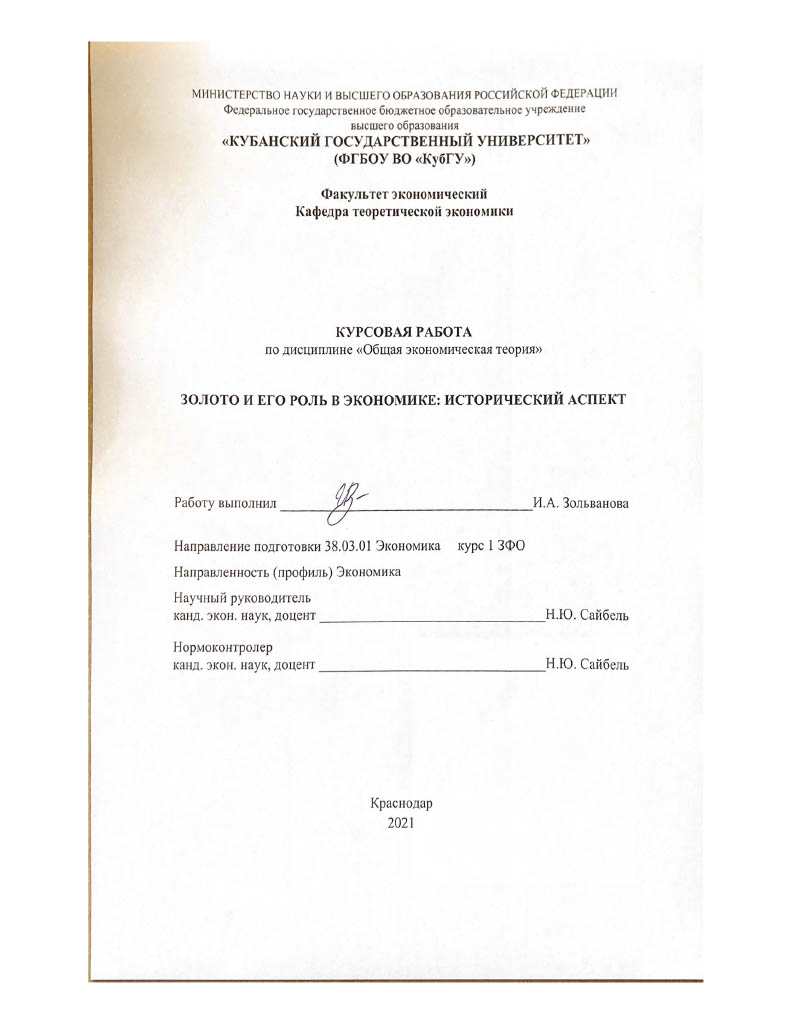 СОДЕРЖАНИЕВВЕДЕНИЕАктуальность темы исследования. Мировые запаса золота находятся в постоянном движении: ежедневно совершаются сделки купли-продажи золота в разных его формах. Рынок золота сегодня – это рынок на котором совершаются сделки купли-продажи золота, а также устанавливаются цены на золото. Унифицированные слитки весом 12,5 кг с пробой 995 (999) являются наиболее распространенными формами золота на рынке. На внутренних рынках осуществляется продажа слитков весом от 5 грамм, а также продажа золотых монет и золотого песка. Стабильность национальной экономики обеспечивает производство, обращение и использование золота. В настоящее время золото выступает составной частью золотовалютных резервов государств. Кроме того, золото выступает востребованным активом в периоды повышенной политико-экономической неопределенности. Золото активно пользуется спросом в условиях нынешней пандемии и ультрамягкой монетарной политики Центрального Банка РФ. Инвестиции в золото могут принести как доход, так и убытки. Получить максимальных доход от инвестиций в золото можно только тогда, когда инвестор будет знать особенности данного рынка.Цель работы заключается в оценке инвестиционной привлекательности мирового рынка золота.Для достижения поставленной цели, необходимо решить следующие задачи: – систематизировать научные знания о понятии, сущности рынка золота и истории его становления,– описать функции золота, состав его участников, их основные характеристики и виды операций с золотом, – провести анализ основных мировых производителей золота, динамики потребления и распределения золота,–   исследовать факторы, определяющие цену золота на современном этапе, –     определить роль золота в международных валютных отношениях, – исследовать актуальные способы оценки инвестиционной привлекательности золота, рассмотреть существующие способы инвестирования в золото.Объект исследования – мировой рынок золота.Предмет исследования – инвестиционная привлекательность золота.В работе были применены следующие методы: анализ, обобщение, синтез, сравнительный.Информационная база исследования труды российских и зарубежных авторов, материалы периодической печати и источники интернета.Авторами работающими над данной проблемой являются такие ученые, как С.В. Бажанина, С.В. Бурцева, В.И. Букато, Л.Н. Красавиной и другие.Курсовая работа состоит из введения, в котором отражается актуальность работы, предмет, объект, цели и задачи работы, двух глав, раскрывающих сущность курсовой работы, а также заключения и списка использованной источников. 1 Теоретические аспекты изучения роли золота в экономике 1.1 Эволюция роли золота в экономикеВо все времена золото представляло собой мерило богатства. Люди хранили золото в разных формах: в форме слитков, монет, украшений. На протяжении всего времени золото выступало средством платежа. До этого в качестве средств платежа выступали случайные вещи. Изначально люди не понимали важность золота и не понимали как можно обменивать товары с последующим получением выгоды от такой сделки. Так появилась необходимость поиска общепризнанного эквивалента, который позволил бы измерять стоимость всех товаров.Люди не сразу осознали сущность рынка и сущность самих рыночных отношений. Например определенное племя занималось животноводством и оценить производимый ими продукт по отношению к другому продукту было весьма проблематично. Для упрощения этой ситуации было необходимо создать продукт, выступающий эквивалентом в подобных отношениях обмена. В первое время в качестве такого продукта выступали случайные вещи, а затем ходовые товары. Со временем появился новый эквивалент, действующий и в настоящее время – деньги. Эволюция денег:использование драгоценных металлов,использование монет,использование векселей,использование банкнот и электронных денег.Российский рынок золота по сравнению с мировым рынком золота моложе. Становление и развитие российского рынка золото происходило в 90–х годах прошлого века. Развитие российской «золотой» промышленности началось еще в 18 – м веке. В 1732 году были произведены первые разработки золота на Воицком руднике (Карелия). В 1742 году был открыт рудник Берёзовский (Урал). В 1771 году был открыт рудник россыпного золота возле Березовского месторождения.В настоящее время люди смотрят на золото как на инвестиционный объект, забывая при этом, что практическое применение золоту давно уже найдено. В настоящее время золото активно применяется во многих секторах экономики, в связи с чем, ключевыми участниками рынка золота выступают промышленные потребители, активно покупающие золото на рынке. Секторы, активно потребляющие золото:ювелирная промышленность,электронная промышленность,медицина (стоматология и фармакология).Золотые украшения на протяжении всего времени пользуются спросом, в связи с чем, ювелирная промышленность – это основной потребитель золота.  В электронной промышленности также активно происходит покупка золота.На биржах драгоценных металлов золото выступает активов, который регулярно продают и покупают с помощью биржевых сделок. Электронная купля-продажа золота позволяет получать прибыль на разницах в цене. В период экономических кризисов золото выступает в качестве надежного долгосрочного актива. Заключение контрактов на пользование драгметаллами осуществляется в удаленном режиме, в связи с чем, рынок золота выступает самым активным сегментом международной торговли.Расчеты между странами осуществляются с помощью физических золотых слитков. Также с помощью физических золотых слитков государство оплачивает контрибуции, которые были наложены на государства, проигравшие в военных конфликтах. Часть золотого запаса страны с нестабильной политической ситуацией может отдаваться на хранение в другие страны с наиболее благоприятной экономико-политической ситуацией.1.2 Сущность и структура рынка золотаСуществует много определений «мирового рынка золота», рассмотрим некоторые из них:На рынке золота осуществляется покупка и продажа товара – золота в наличной форме (в виде металла) и  в безналичной форме (в виде финансовых инструментов). Рыночная цена на золото формируется на основании взаимодействия спроса и предложения.Мировые рынки золота – это совокупность международных и внутренних рынков, осуществляющих торговлю физическим золотом и производными инструментами. Мировые рынки золота – это рынки, обеспечивающие осуществление международных расчетов, промышленно-бытовое потребление, частную тезаврацию, инвестиции, страхование рисков, осуществление спекулятивных операций.Мировые рынки золота – это рынки на которых осуществляются сделки и операции, а также рынки на которых отсутствуют налоги и таможенные барьеры.Мировые рынки золота – это посредники между продавцами и покупателями. На мировых рынках золота осуществляются срочные сделки и наличные сделки с золотом.Мировой рынок золота выступает посредником при продаже золота. Мировые рынки золота – это центры торговли золотом, где концентрируется спрос и предложение на золото и осуществляется его регулярная купля-продажа. Мировые рынки золота – это рынки, где осуществляется торговля физическим золотом и производными инструментами. На мировых рынках золота осуществляется регулярная купля – продажа золота по рыночным ценам с целью осуществления промышленно-бытового потребления.  Мировой рынок золота имеет разветвленную структуру и его деятельность частично регулируется государством. Цели покупки золота: промышленное и бытовое потребление, частная тезаврация, инвестирование, страхование рисков в условиях изменчивости рыночных цен, извлечение дополнительной прибыли, приобретение валюты, используемой в международных расчетах. Функции рынка золота:Инвестиционная функция позволяет участникам рынка золота осуществлять инвестиции в золотодобывающую отрасль путём  приобретения финансовых инструментов. Инвестиционная функция обеспечивает приток денежных средств золотодобывающим предприятиям.Спекулятивная функция способствует извлечению прибыли экономическими агентами рынка золота.Страхование рисков направлено на перераспределение рисков путём применения финансовых инструментов с целью снижения рисков при проведении операций на рынке золота.Функция поддержания ликвидности. Золото является активом, не имеющим кредитной природы. Золото обладает свойством средства платежа и обмена. Зачастую золото является единственным государственным активом, которое государство может поменять на иностранную валюту с целью погашения внешнего долга. Золото, хранящееся в национальных банках обеспечивает высокую ликвидность.Контролирующая функция направлена на контроль действий участников рынка золота. Американская валюта отказалась от золотого стандарта, однако золото до сих пор остается основным инструментом при проведении международных финансовых операций. Взаиморасчеты на рынке золота проводятся с использованием доллара США. С помощью доллара США высчитывается стоимость тройской унции (31,1034768 грамма).Особенность рынка золота заключается в предмете торга. Золото всегда пользуется спросом, в связи с чем, действующие на рынке золота рыночные механизмы не зависят от внешних факторов. На стоимость золота не могут повлиять ни крупные страны, ни международные корпорации. В связи с чем, инсайдерская информация на рынке золота не имеет значимости.Другая особенность рынка золота заключается в том, что при торговле физическими золотыми слитками проводятся оптовые сделки, при которых риски влияния, связанные с присутствием мелких инвесторов сводятся к нулю. Например, на Лондонской золотой бирже минимальный лот составляет 1000 тройских унций, для приобретения которых в 2021 году понадобится 1 млн 314 тыс. долл. Центральные банки осуществляют регулирование внутреннего рынка золота своей страны, устанавливая на нем порядок работы для частных инвесторов и для инвестиционных компаний.На протяжении долгого времени люди пытались получить золото искусственным путём, однако все попытки не увенчались успехом. Сейчас поставщиками золота на рынок по – прежнему остаются золотодобывающие компании. Деятельность золотодобывающих компаний находится под вниманием других участников рынка золота, так как эти участники рынка золота могут оказывать влияние на формирование цен на рынке золота. Таким образом, золотодобывающие компании – это главные участники рынка золота. Большинство стран мира используют золото в качестве страхового и резервного фонда. Управление этими запасами осуществляют Центральные банки этих стран. Центральные банки зачастую выступают покупателями и продавцами на мировых товарных рынках. Центральные банки находятся под вниманием других участников рынка золота, так как любая попытка купли-продажи золота оказывает влияние на цену золота. 1.3 Факторы, влияющие на развитие рынка золотаЗолото – это драгоценный метал, добываемый промыванием горной руды. Большинство золотых месторождений разрабатываются, а остальные золотые месторождения находятся в труднодоступных местах.Процесс добычи золота – это долгий и трудоемкий процесс. Золото обладает уникальными физико-химическими свойствами, а то, что его так сложно добывать добавляет ему ценности. Кроме долговечности золото обладает хорошей электропроводностью и поэтому используется во многих отраслях, в т. ч. в космической и авиационной. Покупка золота – это инвестиция, позволяющая уберечь деньги от инфляции и девальвации. В 1970 годах многие государства отказались от золотого стандарта и перешли на курс валют, регулируемый спросом и предложением на рынке. Такой шаг позволил решить проблемы, возникшие после военного периода. Но вместе с этим, возникли новые проблемы. На протяжении долгого времени экономика многих государств находится в кризисной ситуации. В связи с чем, автор считает, что в скором будущем золотой стандарт вернется и золото укрепит свои позиции на рынке. Факторы, влияющие на повышение цен на золото: снижение ФРС ставок % до 2-3 эпизодов по федеральным фондам в 2020 году,риск глобальной рецессии из-за торговых противоречий между США и Китаем,предстоящие выборы президента США,затянувшийся экономический подъем в США после кризиса 2008 года,дедолларизация расчетов,повышение доли золота в золотовалютных резервах,повышение процентных ставок ФРС,заключение соглашения о взаимной торговле между Китаем и США,стимулирование экономик развитых стран эффективной налогово-бюджетной политикой. Показатель инвестиционной привлекательности золота зависит от множества факторов. В первую очередь, это цена и динамика котировок, во вторую очередь прогнозы по отношению цен на золото. Элементы инвестиционной привлекательности золота: долгосрочная ценность золота,высокая ликвидность золота,диверсификация.Долгосрочная ценность золота заключается в том, что золото выполняет функцию денег, т. е. несмотря на все, золото сохраняет свою первоначальную ценность. Высокая ликвидность золота заключается в том, что владелец золота может в любой момент реализовать имеющийся у него запас золота. Диверсификация (преумножение) золотых активов делает инвестиционный портфель наиболее привлекательным. Наличие постоянного спроса на рынке золота и динамика котировок находится под влиянием факторов, определяющих спрос на золото. Ежегодно инвестиционный спрос на золото повышается, в связи с чем, можно говорить, что золото выступает в качестве защитного актива. Инвестиции  в золото позволяют пережить вкладчикам периоды кризиса. В настоящее время спрос на золото демонстрирует положительную динамику, однако это может привести к эффекту так называемого «золотого пузыря», который просто в скором времени лопнет.В последнее время цены на золото не растут, при этом, золото на рынке не заменит какой – либо другой метал. Это связано с тем, что инвестиционная привлекательность золота формировалась годами и разрушить её невозможно. Биржевые фонды с привязкой к золоту выступают эффективным способом вложения в активы. Рост цен на золото благоприятно влияет на выручку золотодобытчиков, а также повышает рост показателей прибыли, что повышает уровень их капитализации. В связи с этим, наиболее перспективным способом выступает покупка акций компаний, добывающих золото.Инвесторы считают золото самым надежным активом, именно по этому в период кризисов цены на золото возрастают. Оптимальным вариантом в периоды кризиса является покупка золотых слитков, однако, как показывает практика, это не самый удобный и выгодный способ. Для определения эффективного способа вложения необходимо ознакомиться с существующими вариантами инвестирования в золото.Золотые слитки физические лица могут купить золотые слитки в банках. Процедура покупки золота в банках не требует много времени. Для начала инвестор выбирает банк, затем посещает его с деньгами и паспортом. Представитель банка приносит необходимый объём слитков из хранилища и затем заключает договор с покупателем. Далее покупатель вносит необходимую сумму и получает золото и все необходимые документы. Вложение денег в золотые слитки – это наиболее оптимальный метод. Однако и этот метод имеет некоторые нюансы: НДС в размере 20% от цены покупаемого слитка,большая разница между ценой приобретения и реализации, хранение слитков вне банковского хранилища чревато серьезными расходами на экспертизу на подлинность возвращаемого банку металла,любое повреждение слитка уменьшает его стоимость на 10 и более процентов.Типы драгоценных металлов: не используемые ранее в обращении,с высоким качеством чеканки,обычные монеты (инвестиционные и памятные). Стоимость этих монет ежегодно возрастает от 8% до 10%. В некоторых случаях эти монеты можно продать на более выгодных условиях, чем в момент, когда они приобретались. Недостаток инвестирования в золотые монеты заключается в том, что доход от них не предсказуем, а условия их хранения достаточно сложные.Не используемые ранее в обращении золотые монеты выступают для инвесторов самым выгодным вариантом вложения своих средств. Приобретать монеты следует у проверенных поставщиков, иначе существует риск сделать убыточные инвестиции. Антикварные экземпляры сложно достать, так как большая часть из них давно находится в частных коллекциях. Тем не менее, банки ежегодно выпускают монеты приуроченные к тем или иным событиям. Такие монеты следует держать у себя пять и более лет, что бы потом получить наибольшую выгоду. Ежегодно стоимость таких монет возрастает от 13% до 18%. Способы осуществления торговли золотом на фондовых биржах:посредством ставок на увеличение/снижение цен на металл,инвестированием в акции предприятий.Инвестировать в золото на бирже можно даже без владения драгоценным металлом. Это можно сделать с помощью открытия и пополнения брокерского счета. После этого, следует установить торговый терминал с помощью которого можно будет проводить операции с золотом. Биржевая торговля золотом позволяет:осуществлять сделки онлайн,получать прибыль,минимизировать участие инвестора в процессе.Обезличенные металлические счета (далее по тексту – ОМС). При работе с обезличенными металлическими счетами инвестор пополняет свой счет на сумму равнозначную рыночной стоимости драгоценного металла. При этом, покупка по факту не совершается и товар не выдается клиенту на руки. Вложенные капиталы хранятся в металлическом эквиваленте. ОМС – это накопительный счет, расчетной единицей которого является эквивалент реального золота в граммах. Типы ОМС:депозитные (срочные) ОМС,текущие (бессрочные). Преимущества ОМС: Низкий порог входа (от нескольких тысяч рублей), не нужно нести расходы за хранение золота.Не облагается НДС.Сравнительно низкие спрэды (разница между ценой покупки и продажей золота банком),Можно открыть неограниченное число ОМС,Можно докупать золото на счет по мере поступления свободных средств.Недостатки ОМС: ограниченная ликвидность,проценты по ОМС не начисляются, а прибыль зависит от динамики курса золота,ОМС не застрахованы в АСВ (если у банка отзовут лицензию, то деньги за покупку золота вернуть не получится).Таким образом, ОМС выгодны, если их приобретать с уверенностью в том, что стоимость золота в ближайшее время не вырастет. Другим способом вложения средств в золота выступает инвестирование в украшения и виртуальный драгметалл. Однако инвестиции в золотые украшения не самый доходный вариант, так как:Цена изделия включает работу ювелира и наценку продавца.В производстве изделия используется не чистый материал.Приобретенные украшения не всегда просто продать.При реализации изделий необходима экспертная оценка их стоимости. Вложение в виртуальное золото от электронных систем подразумевает, что инвестор приобретает некоторое количество титульных знаков, эквивалентных аналогичному объёму в граммах металла. Таким образом, рынок золота нестабилен. Спрогнозировать цены на нем не получится, так как многое зависит не только от цен, но и от неценовых факторов. В настоящее время золото выступает в качестве средства выравнивания платежного баланса на международном рынке. Особенность рынка золота заключается в том, что оно используется государствами в качестве страхового и резервного фонда, а также в том, что ещё большие объёмы золота принадлежат населению (ювелирные украшения, монеты и т.д.).2 Роль и значение золота в современной экономике 2.1 Современное состояние мирового рынка золотаСложившейся в мире экономической и политической ситуации золото используется прежде всего как финансовый инструмент и страховка от других биржевых рисков – в частности, ослабления доллара и неустойчивости других мировых валют. В этом смысле нефть, цены на которую сейчас являются ключевым фактором для определения стоимости золота, меньше используется рынком в качестве исключительно биржевого товара. Золото, как прогнозируют аналитики и участники рынка, продолжит расти по меньшей мере еще два года. И если для рынка и производителей это сыграет какую-то позитивную роль, то по потребителям это может ударить весьма серьезно. Уже сегодня ювелиры, особенно в Азии, говорят о намерении замещать золото другими металлами, в частности палладием, который хотя и дорожает, но стоит пока еще дешевле золота – около 350 долл. за унцию. Исторического рекорда достиг объем сделок с золотом на Шанхайской золотой бирже /ШЗБ /, который составил 4613 тонн за первые три квартала 2010 года, что на 46 % выше уровня аналогичного периода прошлого года. В стоимостном выражении он составил 1,19 трлн юаней / 1 долл. – 6,6 юаня / при увеличении на 84 проц. Как в абсолютном, так и в стоимостном выражении единственная в Китае биржа государственного значения, специализирующаяся на операциях с драгоценными металлами, установила новый рекорд и уверенно занимает лидирующее место среди аналогичных площадок мира. В настоящее время Китай является крупнейшим производителем золота в мире. В 2009 году объем производства составил 314 тонн, благодаря чему страна заняла первое место в мире третий год подряд. Вместе с тем, по данным Китайской ассоциации золотопромышленников, среднедушевой объем запасов золота составляет в стране всего не более четырех граммов, что существенно ниже среднего по миру уровня вложений. Более 90 % добываемого в мире металла население покупает в виде ювелирных изделий.ПАО «Сбербанк» предоставляет населению возможность купли-продажи золота. Так можно приобрести золотые слитки, мерные слитки серебра. Сделки купли-продажи золота в ПАО «Сбербанк» осуществляются по собственным котировкам банка, изменяющимся на протяжении всего дня. На котировки оказывает влияние множество факторов, в первую очередь, - это цена на золото на международных рынках.Инвестиции в драгоценные металлы – это выгодное вложение денежных средств. Однако перед вложением денежных средств в драгоценные металлы следует оценить все риски. Наиболее стабильные и хорошие результаты в этой области показывает ПАО «Сбербанк». Для проведения операций с драгоценными металлами вкладчик или инвестор должен открыть металлический счет – ОМС.По итогам октября 2020 года котировки золота снизились на 0,4 % на фоне укрепления позиций доллара США относительно другим шести валютам. Снижение спроса на металл со стороны инвесторов связано с сокращением спроса на металл со стороны Центробанков. Динамика спроса и предложения на драгоценные металлы изменчива и зависит от спроса на драгоценный метал. Для этого на сайте ПАО «Сбербанк» есть информация для клиентов. Основная часть золота приходится на ювелирные украшения, и ювелиры весьма активно скупают золото в ПАО «Сбербанк». При решении о покупке золотого слитка необходимо определить массу слитка, так как от массы зависит цена драгоценного метала. На сайте ПАО «Сбербанк» представлены монеты, представляющие наибольший интерес. Все монеты банка изготавливаются известными монетными дворами с применением современных технологий. Все монеты упакованы в подарочную упаковку. Стоимость на золото постоянно меняется. Цены на золото носят сезонный характер, также на золото влияет множество других факторов. Золотые запасы планеты не бесконечны. Золото также важно, как самостоятельный проект, а не только как промышленный ресурс. Возможность покупки золота в ПАО «Сбербанк» открывает инвесторам возможность получения дивидендов. Все страны в настоящее время заинтересованы в увеличении своих золотых запасов, и это отражается на ценах на золото. Цена на золото в ПАО «Сбербанк» зависит от экономической ситуации в стране. В кризисных ситуациях и при неустойчивой экономической ситуации в стране инвесторы выбирают золото. Если экономическая ситуация в стране стабильная, то стоимость золота снижается. Также стоимость золота зависит от состояния макроэкономики в развитых странах. Нестабильность доллара приводит  к тому, что цены на золото в России постоянно то возрастают, то снижаются. Цена на золото основана на стоимости валюты США и изменение курса доллара приводит к тому, что цены на золото повышаются или снижаются. При увеличении стоимости доллара США курс золота уменьшается, а при уменьшении курса доллара США стоимость золота возрастает. Во второй ситуации вложение в золото наиболее выгодно. Природные катаклизмы также влияют на цены на золото. В период таких ситуаций золотодобывающие компании не в состоянии удовлетворить спрос на золото, что отражается на его стоимости. В настоящее время самый высокий спрос на золото в Индии и Китае. Также в этих странах хорошо развита ювелирная промышленность. Исламские страны активно увеличивают свои золотые запасы. На курс золота оказывают влияние праздники. Курс золота в ПАО «Сбербанк» повышается в новогодние и рождественские праздники на 9,7 %, на майские праздники на 4 %. В период подготовки детей к школе курс цен на золото возрастает на 5,5 %.В Европе и США золотые ювелирные украшения активно продаются в День Благодарения. В Китае и Индии золотые ювелирные украшения активно продаются осенью. Любые изменения в стране оказывают влияние на цены на золото, и это необходимо использовать с выгодой для себя.ПАО «Сбербанк» один из основных драйверов спроса на рынке золота. ПАО «Сбербанк» основной покупатель золота, ежемесячно осуществляющий покупки золота и пополняющий свои золотые запасы. С начала 2019 года банк доставил в свои золотые запасы 64,3 тонны золота. За январь 2019 года девять центральных банков добавили в свои золотые запасы более 1 тонны золота. Сейчас золотые монеты один из самых популярных способов инвестиций в золото. По сути золотые монеты это такие же слитки золота, только выпущены они Центральным банком и имеют форму монеты, на которой проставлен номинал. Удобство торговли золотыми монетами в банке ПАО «Сбербанк» в том, что они уже являются не товаром, а легальными деньгами. Таким образом, при продаже не требуется выплачивать НДС. Формально покупатель инвестиционной золотой монеты должен после сделки с ПАО «Сбербанк» посмотреть на свой доход от операции и уплатить 13-процентный подоходный налог. 2.2 Особенности развития российского рынкаВ ближайшее два года мировую экономику ожидает Величайшая Депрессия. По прогнозам уровень ВВП упадет на 20-50 %, что скажется на уровне благосостояния людей и  в целом на политической и правовой системе.В настоящее время под воздействием процессов глобализации и в результате тесных связей мировых экономических субъектов глобализированный рынок передает негативные последствия от одного сектора экономики к другому. Это обуславливает необходимость создания системы зашиты национальной экономики от воздействия внешних факторов. Во всем мире данная тенденция нашла свое отражение в усилении роли золота в качестве страхового актива.Большое внимание уделяется функционированию рынков золота, которые не имеют возможности обеспечить необходимый оборот золота и прозрачность проводимых с ним операций. Рынок золота сохраняет высокий уровень секретности. Проблемы рынка золота исследовали как отечественные так и зарубежные ученые.Мировой рынок золота – это совокупность международных специализированных центров в которых проводятся сделки по купле-продаже золота. Эти центры представляют собой объединения банков, бирж драгоценных металлов и организаций по торговле золотом. Данные центры выступают посредниками в процессе реализации сделок купли-продажи золота.Мировой рынок золота работает ежедневно и круглосуточно и носит оптовый характер. В настоящее время действует более пятидесяти мировых рынков золота по всему миру.Основные операции с золотом проводятся в Лондоне и Цюрихе. Лондон считается лидером по количеству операций, проводимых с золотом. Именно в Лондоне осуществляется реализация добываемого большинством стран золота. На втором и третьем месте среди стран по количеству проводимых операций с золотом находится Гонконг и Дубай.Золото выступает важнейшим инструментом на мировой финансовой бирже. Мировая стоимость на золото отражается на Лондонской бирже. Американский рынок золота оказывает влияние на российский рынок золота, так можно сказать, что курс и спрос на золото заметно увеличились, что связано с кризисом, в связи с которым, золото стали активно использовать в качестве способа инвестирования.Спрос на золота был высок в различных сферах промышленности, таких как: медицина, электронное оборудование, ювелирные украшения, изготовление тканей с добавлением золотой нити и т.д. Основными потребителями золота являются страны с развитой технической стороной и страны, где золото используется для изготовления ювелирной продукции.Проблема рынка золота заключается в том, что в настоящее время существуют скандалы, связанные с западными баками, которые осуществляют контроль над мировым рынком золота и осуществляют различные манипуляции при установлении цен на золото. Сейчас вопросы установления цен изучаются государственными ведомствами.Центральный банк, устанавливающий цены на золото имеет привязанность к мировой бирже. Во всех странах цена на один грамм золота будет различаться, так как к цене золота прибавиться и экономическая стоимость. Россия находится на третьем месте по количеству золотых резервов. В России на хорошем уровне развита как добыча золота, так и его производство.Центробанк РФ устанавливает курс на драгоценный металл, в связи с чем, на внутреннем рынке страны цены на золото могут отличаться от цен на золото на мировых биржах. Прогнозы по ценам на золото необходимо делать зная все тонкости мировой финансовой биржи. После снятия ограничений после завершения текущей пандемии произойдет реформирование рынка золота и спроса на золота. Если сфера ювелирного производства будет включена в список пострадавших, то спрос на ювелирные изделия в нашей стане все равно не увеличится. Кризис после завершения пандемии в нашей стране не пройдет, а население так и будет с кредитами и с низкими заработными зарплатами, или вообще без работы. Больше всего в России страдает ювелирный ритейл, а также заводы, производящие серийную продукцию. 2.3 Тенденции и перспективы развития российского рынка золота Золото является уникальным товаром и долгое время использовалось в качестве денег. Со временем золото стало рыночным товаром и в связи с этим контроль за ним со стороны государства снизился, а со стороны рыночных структур усилился. Золото выступает одновременно резервным активом и рыночным товаром. На протяжении многих лет золото используется государством в качестве запаса в золотовалютном резерве, так как оно защищено от обесценивания.Мировой рынок золота – это совокупность международных специализированных центров в которых проводятся сделки по купле-продаже золота. Эти центры представляют собой объединения банков, бирж драгоценных металлов и организаций по торговле золотом. Данные центры выступают посредниками в процессе реализации сделок купли-продажи золота.Мировой рынок золота работает ежедневно и круглосуточно и носит оптовый характер. В настоящее время действует более пятидесяти мировых рынков золота по всему миру.Основные операции с золотом проводятся в Лондоне и Цюрихе. Лондон считается лидером по количеству операций, проводимых с золотом. Именно в Лондоне осуществляется реализация добываемого большинством стран золота. Изначально лидером мировой торговли золота являлся Лондон. В 60-х годах лидером мировой торговли золота стал Цюрих. В это время ЮАР устанавливает контакты с банками Швейцарии и начинает продавать 80% добытого золота. В 1975 году на мировую арену вышли США, а в последующем Гонконг и Дубай.Тенденции развития рынка золота безграничны, так как все государства используют золото в качестве страхового и резервного фонда.Государственные запасы золота в размере более 31 000 т., находятся в Центральных Банках и резервах МВФ. Остальные запасы золота – ювелирные украшения находятся у населения. После ювелирных украшений золото преобразуется в лом и снова попадает на рынок. Ежегодно предложение добытого золота меняется не значительно, а вот предложения золотого лома ежегодно возрастают.На протяжении всего времени производство золота то увеличивалось, то уменьшалось. В последнее время цены на золото активно возрастают, что увеличивает объемы добываемого золота. Запасы золота пополняются за счет бедных руд, которые ранее считались не пригодными для  таких целей. Кроме этого, возобновилась эксплуатация «законсервированных» или заброшенных шахт, карьеров и рудников. Также выгодна переработка техногенных горно-обогатительных комбинатов, так как они содержат в себе не извлеченное золото в качестве добавочного компонента. Процесс добычи золота совершенствовался: теперь вторичное золото также перерабатывается.Рост золотовалютных котировок в 2020 году связан с: замедленностью мировой экономики,возникновением конфликтной ситуации между США и Китаем,трудностями Великобритании с Brexit. На стоимость золота оказывают влияние такие рыночные факторы и события как:  золотовалютные операции стран, спекуляции участников валютных рынков,  изменение стоимости акций золотодобывающих предприятий, ожидания инвесторов,  цена американского доллара,  объемы добычи драгметалла,  себестоимость добычи,  количество потребления, заинтересованность ювелирной промышленности,  природные катаклизмы, политические кризисы, сезонность.Спрос на золото поддерживается за счет повышенных риском на фондовом рынке и за счет нестабильной экономической ситуации в стране. Факторы, влияющие на ценообразование:  нестабильность на финансовом рынке, денежно-кредитная политика и доллар США, структурные экономические реформы.В 2019 году в сфере проведения операций с золотом наблюдалась положительная динамика Изменчивость цен на нефть может привести к тому, что инвесторы захотят минимизировать волатильность. В связи с этим цены на золото возрастут. Курс доллара в случае поднятия ставки ФРС укрепит позиции доллара, что снизит спрос на золото. Ослабление позиций доллара приведет к повышению цен на золото. Налоговая политика США способна спровоцировать рост экономики, что может привести к ослаблению позиций доллара и к росту цен на золото. Ситуация на фондовых рынках может также повлиять на рост цен на золото. Таким образом, если позиции доллара ослабеют, то цены на золото возрастут.Экономическая ситуация в стране после финансового кризиса улучшается. Об этом можно говорить исходя из того, что Китай и Индия несмотря на прошлогодний экономический кризис в настоящее время являются крупнейшими рынками золота в мире. По данным Всемирного совета по золоту, рост доходов населения этих стран говорит о том, что люди будут вкладывать свои денежные средства в ювелирные украшения. Рост мировой экономики будет связан с ужесточением денежно-кредитной политики Центральных банков некоторых стран мира. ФРС США планирует и в последующем повышать процентные ставки и ежемесячно сокращаться свой бюджет на 50 млрд. долл. Из – за роста ставок вырастут цены на организацию системы хранения золота. Аналитики считают, что от данного подхода цена на золото только выиграет, особенно если будет проведена коррекция на финансовых рынках и начнется рост волатильности основных активов. Несмотря на это предполагается, что процентные ставки ФРС всё равно будут достаточно низкими, так как имеется задолженность на финансовых рынках, а также в целом у государств.Позитивной тенденцией является то, что рынок золота все равно развивается. Эффективность рынков золота во многих странах улучшилась, в особенности это относится к рынку золота в Лондоне. Другой важный рынок золота расположен в Индии. Создание новых торговых площадок и разработка единых стандартов должна повысить уровень прозрачности сделок с золотом, проводимых на рынке. Это благоприятно воздействует на мировой рынок золота в целом. В 2020 году ситуация в мировой экономики ухудшилась, что привело к росту котировок на золото. Котировки на золото возрастают в связи с нестабильностью экономики и в связи с происходящими геополитическими событиями в мире. В 2019 году было открыто много новых месторождений, и с этого времени мировая добыча золота снизится. Считается, что производство драгоценного металла до 2025 года снизится в 1/3 раза, что приведет к росту цен на золото.В таблице 3.2 можно увидеть Цены на золото на 2020 год.Таблица 3.2  –  Цены на золото на 2020 год (составлено автором )	Повышение цен на золото – это ответ на нестабильность экономики. Центральные банки в скором времени запустят новые программы стимулирования и включат печатный станок чтобы выпустить необеспеченные деньги. В это время золото станет еще ценнее. В ближайшее время золотые котировки преодолеют отметку в 1 600 долларов за тройную унцию. Кризис может спровоцировать высокий уровень корпоративного долга и открытые латентные торговые конфликты. По прогнозам аналитиков к 2015 году за тройскую унцию будут давать 7980 $. Таким образом, в настоящее время выгодно инвестировать в золото как участникам рынка, так и обычным гражданам.В первом квартале 2020 года основной движущей силой спроса были инвестиции. Глобальная пандемия COVID-19 с начала 2020 года простимулировала инвестиционный спрос на золото.Изменение цен на золото – это показатель, позволяющий оценить экономическую ситуацию на мировом рынке. Объем золотовалютных запасов государства дает представление о валютно-финансовой ситуации в стране. Пандемия в стране и рост цен на золото привели к снижению уровня спроса на ювелирные украшения среди населения. Динамика спроса на золото за 2020 год представлена в таблице 3.3.Таблица 3.3 – Динамика спроса на золото, тонн (составлено автором )В отчетный период зафиксировано падение спроса на ювелирные украшения в связи с проведением профилактических мер по борьбе с пандемией. В Китае вспышка COVID-19 привела к сокращению ювелирного спроса до минимума за более чем 13 лет. Стимулирующие мероприятия ювелирных компаний не вернули былой спрос на ювелирные изделия среди населения. В Индии спрос на золото упал до 11-летнего минимума в связи с пандемией, ослаблением рупии и слабостью внутренней экономики на фоне роста цен на золото. В США ювелирный спрос также снизился, так из – за  COVID-19 в стране почти полностью оборвался трёхлетний здоровый рост потребления ювелирных изделий.Однако не смотря на все это спрос на золото будет всегда. Для оценки перспектив золото необходимо принимать во внимание «Вашингтонское соглашение о золоте» в котором золото выступает в качестве важнейшего компонента международных резервов стран. При обновлении устава Международного валютного фонда целесообразно подтвердить статус золота как международного резервного актива и определить принципы регулирования операций с золотом центральных банков во избежание резких колебаний его цены с учетом уроков современного финансового кризиса.Таким образом, мировой рынок золота – это система циркуляции золота в масштабах мира, также мировой рынок золота – это мировые центры международной торговли золотом, в которых осуществляются сделки по купле-продаже золота. Особенности мирового рынка золота. Золото – это:мировой резервный финансовый актив,товар, имеющий цену,средство инвестирования.Участники рынка золота выражаются сущность мирового рынка золота в целом. Золото выступает важной мировой валютой, несмотря на то, что много лет назад золото утратило свою денежную функцию. Неприятие у аналитиков вызывает факт того, что золото имеет возможность участвовать в процессе формирования глобальной валюты.Перспективы развития мирового рынка золота. Среди экспертов отмечается, что в скором будущем вернется золотой стандарт, так как нынешняя система порождает экономические кризисы.Золото утратило денежные функции и это объясняется рядом причин. В первую очередь товар не может выполнять функции средства платежа. Товарный стандарт сдерживает развитие экономики, вызывая тем самым экономические кризисы. В связи с этим, в настоящее время, золото выступает стратегическим товаром цена на который определяется уровнем спроса и предложения на мировом рынке. Золото занимает важное место в экономической системе стран мира, хотя и не выступает средством платежа и денежного обращения. В большинстве случаев золото используют в качестве международного кредитного обеспечения и инвестиционного инструмента. Золото выступает самым популярным видом инвестирования.ЗАКЛЮЧЕНИЕНа рынке золота осуществляется покупка и продажа товара – золота в наличной форме (в виде металла) и  в безналичной форме (в виде финансовых инструментов). Рыночная цена на золото формируется на основании взаимодействия спроса и предложения.Мировые рынки золота – это совокупность международных и внутренних рынков, осуществляющих торговлю физическим золотом и производными инструментами. Цели покупки золота: промышленное и бытовое потребление, частная тезаврация, инвестирование, страхование рисков в условиях изменчивости рыночных цен, извлечение дополнительной прибыли, приобретение валюты, используемой в международных расчетах. Российский рынок драгоценных металлов взаимосвязан с международным рынком. Если цены на золото на международном рынке растут, то они растут и на других рынках. Рынок драгоценных металлов не имеет территориальных границ. Сдерживать или усиливать рост котировок может изменение курса доллара США к российскому рублю.Инвестиции в драгоценные металлы – это выгодное вложение денежных средств. Однако перед вложением денежных средств в драгоценные металлы следует оценить все риски. Наиболее стабильные и хорошие результаты в этой области показывает ПАО «Сбербанк». Для проведения операций с драгоценными металлами вкладчик или инвестор должен открыть металлический счет – ОМС. По итогам октября 2020 года котировки золота снизились на 0,4 % на фоне укрепления позиций доллара США относительно другим шести валютам. Снижение спроса на металл со стороны инвесторов связано с сокращением спроса на металл со стороны Центробанков. Динамика спроса и предложения на драгоценные металлы изменчива и зависит от  спроса на драгоценный метал. Особенность российского золотого рынка заключается  в том, что ЦБ РФ закупает золото у российских золотодобывающих компаний, используя в качестве посредников крупные российские банки. ПАО «Сбербанк» финансирует наряду с другими крупными банками с помощью кредитов и ссуд на развитие. Золотодобывающие компании расплачиваются с ПАО «Сбербанк» добытым золотом.После аффинажа российские банки в т. ч. ПАО «Сбербанк» продают аффинированное золото ЦБ РФ в виде слитков. ЦБ РФ хранит полученное золото в хранилищах в разных городах России. Данная модель работает хорошо тогда, когда спрос ЦБ РФ не превышает уровня добытого золота. Если же уровень превышен, то есть необходимость искать новые источники для удовлетворения спроса.На сегодняшний день ПАО «Сбербанк» предлагают гражданам золотые слитки весом в: 1, 20, 50, 100, 250, 500, 1000 грамм. Цены на золото в обезличенном металлическом счете и физическое золото в слитках различны. Это связано с тем, что золото в слитках осязаемо, а ОМС не делает покупателя обладателем золота, так как на счету покупателя лежит эквивалент стоимости, а не золото. В этом эквиваленте можно получить стоимость золота при закрытии ОМС. При этом цена слитка будет дороже, чем цена ОМС. При покупке слитков в стоимость покупки включается НДС, равный 18 %. Разница между курсами золотых инвестиций в ПАО «Сбербанк» составит 30 % в пользу ОМС. Котировки цен на золото представлены в таблице 1.  С 2012 года цена на драгоценные металлы неизменно падала. Затем рост и падение цен на драгоценные металлы чередовались между собой. Котировка цен на золото в ПАО «Сбербанк» является отражением роста спроса частных инвесторов на золото. Котировка банка используется и другими банками. Цены на золото в рассматриваемом периоде возросли более чем в 6 раз. ПАО «Сбербанк» публикует котировки на золото ежедневно в режиме онлайн. Также есть архив цен на золото за прошедшие года.  Курс золота в ПАО «Сбербанк» зависит от формы приобретаемого золота (слитки, монеты, ОМС). Самые дорогие – это золотые слитки и золотые монеты. Высокая стоимость связана с особенностью налогообложения. Покупка золота облагается НДС в размере 18 %. НДС входит в стоимость. Динамика цен на золото представлена на рисунке 3. В 2020 год был очень удачным для золота: оно не только подорожало более чем на 25%, но и обновило рекордный максимум. Однако растет не только стоимость металла. Динамика VanEck Vectors Gold Miners ETF (NYSE:GDX) показывает, что золотодобывающие компании укрепились еще сильнее, с начала года прибавив почти 38%. Некоторые трейдеры даже делают ставку на то, что недавний всплеск GDX – это только начало, и в ближайшее время рост продолжится.В настоящее время золото используется государством в качестве запаса в золотовалютном резерве, т.к. оно защищено от обесценения намного лучше, чем другие статьи резервов, кроме того, мировое сообщество оказывает доверие тем правительствам, которые поддерживают свой золотой запас на должном уровне, определение которого находится в компетенции правительства и Центрального Банка страны и зависит от экономического положения в стране.Мировой рынок золота – это совокупность и взаимосвязь международных специализированных центров, где ведутся купли-продажи золота. Такие центры представляют собой объединение крупных банков, бирж драгоценных металлов, и организаций по торговле золотом. В их обязанности входит концентрация у себя заявок и осуществление посреднических операций между продавцами и покупателями. Сегодня действует уникальный 24-часовой рынок купли-продажи. Мировой рынок золота работает круглосуточно, и носит оптовый характер. на нем совершаются наиболее крупные сделки в связи с отсутствием ограничительных налогов и таможенных барьеров. В данный момент функционируют свыше 50 рынков золота по всему миру. Основной поток операций с золотом проходит через Лондон и Цюрих.Золото играет немалую роль в экономической системе всего мира, хотя и не является, на прямую, средством платежа и денежного обращения. Чаще всего его используют в качестве международного кредитного обеспечения и инвестиционного инструмента. Из всех драгоценных металлов золото является наиболее популярным в плане инвестиций, в платину инвестируют реже т.к. это очень дорогой металл и инвестирование в него доступно только очень крупным инвесторам.СПИСОК ИСПОЛЬЗОВАННЫХ ИСТОЧНИКОВАбдулкеримова К.А. Анализ современного состояния мирового рынка золота / К.А. Абдулкеримова // Инновации в современной науке: материалы Международной (заочной) научно-практической конференции (г. Нефтекамск, 2017). – Нефтекамск: Издательство Мир Науки, 2017. – С. 180. Ахунова А.Ч. Особенности мирового рынка золота / А.Ч. Ахунова // Экономика. – 2019. –Т.2, № 1. – С. 147 – 149.Быков А.Ю. Цифровая экономика и будущее золотого стандарта / А.Ю. Быков. – М: Проспект. – 2019. Горохов А.А. Сущность и характеристика мирового рынка золота / А.А. Горохов // Экономика. – 2017. –Т.19,№ 1. – С. 84 – 86.Драгунова А.А. Инвестирование в золото / А.А. Драгунова // Новая наука: Современное состояние и пути развития. – 2018. – Т.1, № 7. – С. 13 – 15.Железцов Е.В., Современное состояние мирового рынка золота и роль российских золотодобывающих предприятий / Е.В. Железнов, М.А. Иванова // Символ науки. – 2016. –Т.17, № 5 . – С. 103 – 104.Иванова В.Н. Перспективы развития мирового рынка золота как инвестиционного инструмента и резервного актива / В.Н. Иванова // Социальные и гуманитарные знания. – 2019. – Т.3, № 1. – С. 13.Иннокентьевич И.А. Состояние, перспективы развития и освоения минерально-сырьевой базы золота в российской федерации / И.А. Иннокентьевич, А.И. Черных, С.С. Вартанян // Отечественная геология. – 2019. – № 1. – С. 18 – 28.Канюгин О.И. Теоретические аспекты влияния доли сбережений на тенденции экономического роста при институционально турбулентных макроэкономических средах / Канюгин О.И // Инновационная наука. – 2016. –Т.13, №1. – С.108 – 111.Кознов А.Б. Роль золота в функционировании международного финансового рынка / А.Б. Кознов // Экономика и управление: анализ тенденций и перспектив развития. – 2018. – № 26. – С. 193 – 194.Кондратов Д.И. Современная мировая валютная система и перспективы ее развития / Кондратов Д.И // Общество и экономика. – 2016. – Т.74, №1. – С.42 – 60.Кондратьев В.Б. Глобальный рынок золота / В. Б. Кондратьев // Горная Промышленность. – 2017. –  № 3.– С. 60 – 67.Коновалов П.А. Цена и объем монетарного золота в составе резервов ЦБ РФ в период с 1998 по 2017 годы / П.А. Коновалов // Интеллект. Инновации. Инвестиции. – 2019. – № 2. – С. 40 – 41.Мырзаибраимова Н.Р. Учет золота по международным стандартам финансовой отчетности / Н.Р. Мырзаибраимова // Экономика. – 2016.– Т. 16, № 2. – С. 176 – 179. Плешивцева А.А. Трансформация золота как денежного актива/ Плешивцева А.А. // Вестник Таганрогского института управления и экономики. –2017. –№ 1. – C.25 – 28.Белоусов В.Д. Российские денежные реформы / В.Д. Белоусов, В.А. Бирюков, В.В. Каширин, А.А. Нестеров. – М.: Дашков и К, 2017. Черникова О.А., Панасенко Т.Е. Золото как финансовый инструмент в условиях современного мирового кризиса / О.А. Черникова, Т.Е. Панасенко // Сборник трудов V : актуальные проблемы современной науки : международной научно-практической конференции (г. Москва, 2016).– СПб. : Изд-во СПбГЭУ, 2016. – С. 51 – 55.Динамика спроса на золото, тонн. – URL: https://gold.1prime.ru/analytics/20200818/373890.html (дата обращения: 15.04.2021).Золото как инвестиция. – URL: https://www.zolotoy-zapas.ru/why-gold-coins/useful/gold-as-investment/ (дата обращения: 22.04.2021).Золотовалютные резервы России. – URL: https://tyulyagin.ru/ratings/rejting-stran-po-zolotovalyutnym-rezervam.html (дата обращения: 20.04.2021).История золота. – URL: https://mirnovogo.ru/zoloto/ (дата обращения: 15.04.2021).Мировой рынок золота. – URL: https://studme.org/1791021119826/ekonomika/mirovoy_rynok_zolota (дата обращения: 18.04.2021).Производство золота в России. – URL:  http://zolotodb.ru/articles/ (дата обращения: 16.04.2021).Стоимость золота. – URL: https://apecon.ru/tsena-na-zoloto-prognoz-tsen-na-zoloto-na-zavtra-nedelyu-mesyats-gody (дата обращения: 18.04.2021).Эволюция роли золота в экономике. – URL: https://pandia.ru/text/79/443/45799.php (дата обращения: 20.04.2021).ПРИЛОЖЕНИЕ АМировой спрос на золото Рисунок А.1 – Мировой спрос на золото [18]ПРИЛОЖЕНИЕ БЗолотовалютные резервы России 2000-2019 гг.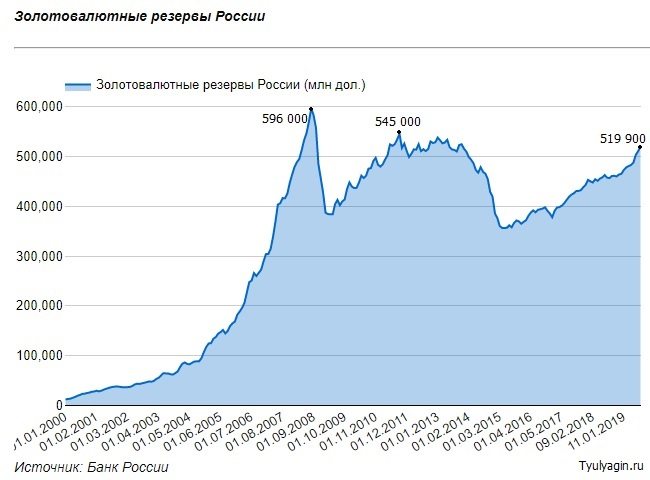 Рисунок Б.2 - Золотовалютные резервы России 2000 – 2019 гг. [19]Введение………………………………………………………………………21 Теоретические аспекты изучения роли золота в экономике…………….41.1 Эволюция роли золота в экономике. ………………………………...41.2 Сущность и структура рынка золота…………………………………61.3 Факторы, влияющие на развитие рынка золота...…………………...92 Роль и значение золота в современной экономике………………………162.1 Современное состояние мирового рынка золота……………………162.2 Особенности развития российского рынка………………………….192.3 Тенденции и перспективы развития российского рынка золота…...22Заключение……………………………………………………………………30Список использованных источников……………………………………….. 34Приложение А Мировой спрос на золото…………………………………..37Приложение Б Золотовалютные резервы России 2000-2019 гг…………...38МесяцМинимум / $Максимум/ $Минимум / РМаксимум / РЯнварь1474151897171,0696982,14Февраль1449149692573,8695576,6Март1471158593979,4101262,64Апрель1562163099793,21104137,6Май16061729102604,291110462,52Июнь17031759108801,43112379,17Июль17031755108801,43112123,62Август16951747108290,33111612,51Сентябрь16621721106182,02109951,42Октябрь16871763107779,22112634,72Ноябрь17371818110973,63116148,57Декабрь17771831113529,15116979,11НаименованиеI кв 2020I кв 2019Изм. в %2019ювелирный325,8533,4— 392 118,6промышленный73,479,9— 8326,6инвестиционный:539,6300,5+ 801 274,9— монеты и слитки241,6257,6— 6871,3— ETF298,042,9>300403,6Центральные банки145,0157,0— 8648,2ВСЕГО1 083,81 070,8+ 14 368,3LBMA, долл/унция1 582,81 303,8+ 211 392,6